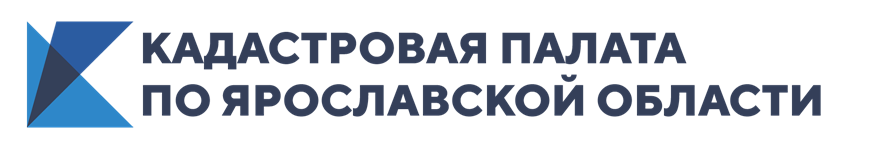 12 октября 2020 года (понедельник) в 10:00 Кадастровая палата по Красноярскому краю проведет вебинар на тему «Кадастровый учет объектов капитального строительства. Присвоение адресов».На основе практики Кадастровой палаты будут рассмотрены вопросы о кадастровом учете следующих видов объектов капитального строительства: здание, сооружение и единый недвижимый комплекс.Также в рамках вебинара особое внимание будет уделено присвоению адресов и способам предоставления сведений про объекты адресации.Почему правовой режим недвижимости зависит от назначения объектов?В чем отличие единого недвижимого комплекса от предприятия как имущественного комплекса?В каком виде должен быть оформлен адрес объекта недвижимости?Вот далеко не полный перечень вопросов, ответы на которые даст Ольга Джур, заместитель начальника отдела обработки документов и обеспечения учетных действий № 2 Кадастровой палаты по Красноярскому краю.Но главное преимущество вашего участия – даже не рекомендации, а уникальный шанс получить быстрый ответ на любой вопрос, связанный с темой вебинара.Присоединяйтесь – и любая сложная ситуация прояснится!Для участия в вебинаре необходимо авторизоваться на сайте и оплатить участие до 11 октября 2020 г. По возникающим вопросам просьба направлять письма на электронную почту: infowebinar@kadastr.ru.На сайте Корпоративного университета Кадастровой палаты представлены обучающие вебинары для кадастровых инженеров и других заинтересованных лиц. Вашему вниманию предлагаются материалы по актуальным вопросам кадастровой деятельности в доступной форме.Кадастровая палата по Ярославской областиКонтакты для СМИ:Салова Елена Борисовна8 (4852) 59-82-00, доб. 2406press@76.kadastr.ru 150000, г. Ярославль, ул. Пушкина, д. 14а